Barnehageåret 2019/2020 for Sjøskogen barnehageMåned: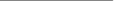 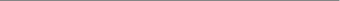 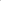 Helligdager/planleggingsdager/stengt: AugustPlandager:Mandag 19. AugustTirsdag 20. AugustSeptemberOktoberHøstferie:Uke 40NovemberPlandag: Fredag 8. November DesemberJuleferie: Barnehagen er stengt nasjonale høytidsdagerTirsdag 24. DesemberOnsdag 25. DesemberTorsdag 26. DesemberMandag 23. Desember 07.00 – 17.00Fredag 27. Desember Mandag 30. DesemberJanuarJuleferie:t.o.m. Onsdag 01. JanuarFebruarVinterferie:Uke 08 MarsPlandag: Mandag 23. Mars AprilBarnehagen er stengt fra kl. 12:00 Onsdag 8. AprilMaiFredag 1. MaiTorsdag 21. MaiPlandag:Fredag 22. MaiJuniMandag 1. JuniJuliFerie/Stengt uke 28 og 29. Uke 30 08.00 – 15.30